ЧЕРКАСЬКА ОБЛАСНА РАДАГОЛОВАР О З П О Р Я Д Ж Е Н Н Я21.02.2023                                                                                     № 34-рПро скликання сімнадцятоїсесії Черкаської  обласної ради VIII скликанняВідповідно до статей 46, 55 Закону України «Про місцеве самоврядування в Україні»: скликати сімнадцяту сесію обласної ради VIII скликання 03 березня      2023 року. 1. На розгляд сесії внести питання: 1) Питання управління майном обласної комунальної власності;2) Про затвердження Програми розвитку автомобільних доріг загального користування місцевого значення, вулиць і доріг комунальної власності у населених пунктах Черкаської області на 2023-2026 роки;3) Про затвердження обласної програми «Розроблення Схеми планування території Черкаської області на 2023 – 2025 роки»;4) Про затвердження обласної програми «Створення містобудівного кадастру Черкаської області на 2023 – 2024 роки»;5) Звіт про виконання обласного бюджету Черкаської області                       за 2022 рік;6) Про внесення змін до рішення обласної ради від 16.12.2022                         № 16-4/VІІІ «Про обласний бюджет Черкаської області на 2023 рік»;7) Різне.2. Відділу організаційного забезпечення діяльності ради та взаємодії з депутатами виконавчого апарату обласної ради час та місце проведення сесії повідомити депутатам обласної ради додатково.3. На сесію запросити начальника Черкаської обласної військової адміністрації ТАБУРЦЯ І.І., керівників окремих структурних підрозділів Черкаської обласної державної адміністрації та установ.Голова 	А. ПІДГОРНИЙ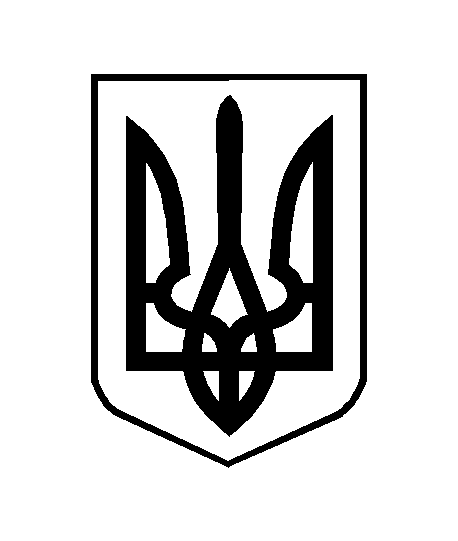 